Patient:Patient:Patient:Patient:Patient:Patient:Patient:DOB: DOB: DOB: DOB: **check appropriate box**  **All orders with ☒ will be placed unless otherwise noted****check appropriate box**  **All orders with ☒ will be placed unless otherwise noted****check appropriate box**  **All orders with ☒ will be placed unless otherwise noted****check appropriate box**  **All orders with ☒ will be placed unless otherwise noted****check appropriate box**  **All orders with ☒ will be placed unless otherwise noted****check appropriate box**  **All orders with ☒ will be placed unless otherwise noted****check appropriate box**  **All orders with ☒ will be placed unless otherwise noted****check appropriate box**  **All orders with ☒ will be placed unless otherwise noted****check appropriate box**  **All orders with ☒ will be placed unless otherwise noted****check appropriate box**  **All orders with ☒ will be placed unless otherwise noted****check appropriate box**  **All orders with ☒ will be placed unless otherwise noted**ICD 10/Primary Diagnosis:  ICD 10/Primary Diagnosis:  ICD 10/Primary Diagnosis:  ICD 10/Primary Diagnosis:  CBC, BMP, IgGCBC, BMP, IgGCBC, BMP, IgGCBC, BMP, IgGCBC, BMP, IgGCBC, BMP, IgGCBC, BMP, IgGHeight:Weight:Weight:Weight:Weight:Weight:Weight:Weight:Weight:Weight:Weight:Infusion Therapy Infusion Therapy Infusion Therapy Infusion Therapy Infusion Therapy Infusion Therapy FrequencyFrequencyFrequencyFrequencyFrequency Privigen Immune Globulin Intravenous (Human), 10% IVDose:  ___________________________________ Privigen Immune Globulin Intravenous (Human), 10% IVDose:  ___________________________________ Privigen Immune Globulin Intravenous (Human), 10% IVDose:  ___________________________________ Privigen Immune Globulin Intravenous (Human), 10% IVDose:  ___________________________________ Privigen Immune Globulin Intravenous (Human), 10% IVDose:  ___________________________________ Privigen Immune Globulin Intravenous (Human), 10% IVDose:  ___________________________________ Every __________________ weeks  Number of doses/Duration: ____________________ Every __________________ weeks  Number of doses/Duration: ____________________ Every __________________ weeks  Number of doses/Duration: ____________________ Every __________________ weeks  Number of doses/Duration: ____________________ Every __________________ weeks  Number of doses/Duration: ____________________Pre-Medication                                           NO PRE-MEDICATION REQUIRED                        Pre-Medication                                           NO PRE-MEDICATION REQUIRED                        Pre-Medication                                           NO PRE-MEDICATION REQUIRED                        Pre-Medication                                           NO PRE-MEDICATION REQUIRED                        Pre-Medication                                           NO PRE-MEDICATION REQUIRED                        Pre-Medication                                           NO PRE-MEDICATION REQUIRED                        Pre-Medication                                           NO PRE-MEDICATION REQUIRED                        Pre-Medication                                           NO PRE-MEDICATION REQUIRED                        Pre-Medication                                           NO PRE-MEDICATION REQUIRED                        Pre-Medication                                           NO PRE-MEDICATION REQUIRED                        Pre-Medication                                           NO PRE-MEDICATION REQUIRED                        Pre-medications administered 30 min prior to infusionPre-medications administered 30 min prior to infusionPre-medications administered 30 min prior to infusionPre-medications administered 30 min prior to infusionPre-medications administered 30 min prior to infusionPre-medications administered 30 min prior to infusionPre-medications administered 30 min prior to infusionPre-medications administered 30 min prior to infusionPre-medications administered 30 min prior to infusionPre-medications administered 30 min prior to infusionPre-medications administered 30 min prior to infusionMedicationMedicationMedicationDose Dose RouteMedicationMedicationMedicationDoseRoute  Benadryl (diphenhydramine)  Benadryl (diphenhydramine)  Benadryl (diphenhydramine)PO  Tylenol (acetaminophen)  Tylenol (acetaminophen)  Tylenol (acetaminophen)POPRN EMERGENCY MEDS: Per Facility protocol Provider requested Emergency Medication: _________________________________________________________________________PRN EMERGENCY MEDS: Per Facility protocol Provider requested Emergency Medication: _________________________________________________________________________PRN EMERGENCY MEDS: Per Facility protocol Provider requested Emergency Medication: _________________________________________________________________________PRN EMERGENCY MEDS: Per Facility protocol Provider requested Emergency Medication: _________________________________________________________________________PRN EMERGENCY MEDS: Per Facility protocol Provider requested Emergency Medication: _________________________________________________________________________PRN EMERGENCY MEDS: Per Facility protocol Provider requested Emergency Medication: _________________________________________________________________________PRN EMERGENCY MEDS: Per Facility protocol Provider requested Emergency Medication: _________________________________________________________________________PRN EMERGENCY MEDS: Per Facility protocol Provider requested Emergency Medication: _________________________________________________________________________PRN EMERGENCY MEDS: Per Facility protocol Provider requested Emergency Medication: _________________________________________________________________________PRN EMERGENCY MEDS: Per Facility protocol Provider requested Emergency Medication: _________________________________________________________________________PRN EMERGENCY MEDS: Per Facility protocol Provider requested Emergency Medication: _________________________________________________________________________LabsLabsLabsLabsLabsLabsLabsLabsLabsLabsLabs Labs drawn prior to scheduling infusion (results provided) – CBC, BMP, IgGLabs to be drawn over treatment course by facility:       NO LABS REQUIRED Labs drawn prior to scheduling infusion (results provided) – CBC, BMP, IgGLabs to be drawn over treatment course by facility:       NO LABS REQUIRED Labs drawn prior to scheduling infusion (results provided) – CBC, BMP, IgGLabs to be drawn over treatment course by facility:       NO LABS REQUIRED Labs drawn prior to scheduling infusion (results provided) – CBC, BMP, IgGLabs to be drawn over treatment course by facility:       NO LABS REQUIRED Labs drawn prior to scheduling infusion (results provided) – CBC, BMP, IgGLabs to be drawn over treatment course by facility:       NO LABS REQUIRED Labs drawn prior to scheduling infusion (results provided) – CBC, BMP, IgGLabs to be drawn over treatment course by facility:       NO LABS REQUIRED Labs drawn prior to scheduling infusion (results provided) – CBC, BMP, IgGLabs to be drawn over treatment course by facility:       NO LABS REQUIRED Labs drawn prior to scheduling infusion (results provided) – CBC, BMP, IgGLabs to be drawn over treatment course by facility:       NO LABS REQUIRED Labs drawn prior to scheduling infusion (results provided) – CBC, BMP, IgGLabs to be drawn over treatment course by facility:       NO LABS REQUIRED Labs drawn prior to scheduling infusion (results provided) – CBC, BMP, IgGLabs to be drawn over treatment course by facility:       NO LABS REQUIRED Labs drawn prior to scheduling infusion (results provided) – CBC, BMP, IgGLabs to be drawn over treatment course by facility:       NO LABS REQUIREDLABLABFREQUENCYFREQUENCYFREQUENCYFREQUENCYLABLABFREQUENCYFREQUENCYFREQUENCY CBC CBC BMP BMP IgG IgG Hemoglobin  Hemoglobin Provider CommunicationProvider CommunicationProvider CommunicationProvider CommunicationProvider CommunicationProvider CommunicationProvider CommunicationProvider CommunicationProvider CommunicationProvider CommunicationProvider Communication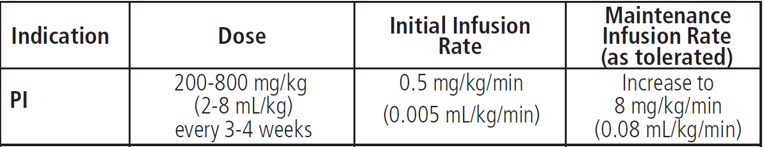 Monitor HGB post infusion in patients at risk for hemolysis, such as those receiving high doses (e.g., 2 mg/kg) and non-O blood group, underlying anemia, inflammatory state, cardiovascular or pulmonary compromise.Consider monitoring Sodium, serum viscosity, total protein post infusion; risk of Hyponatremia, Hyperviscosity.Rapid infusion should NOT BE USED in patients at risk for renal dysfunction or thromboembolic events (which includes the elderly, overweight or immobilized) or with hypertension, cardiovascular disease, dehydration, or thrombotic disorders.Increased risk of Infusion Reaction for patients with IgA deficiency.Patients predisposed to acute renal failure use, IVIG at the minimum concentration and at minimum rate of infusion practical.Monitor HGB post infusion in patients at risk for hemolysis, such as those receiving high doses (e.g., 2 mg/kg) and non-O blood group, underlying anemia, inflammatory state, cardiovascular or pulmonary compromise.Consider monitoring Sodium, serum viscosity, total protein post infusion; risk of Hyponatremia, Hyperviscosity.Rapid infusion should NOT BE USED in patients at risk for renal dysfunction or thromboembolic events (which includes the elderly, overweight or immobilized) or with hypertension, cardiovascular disease, dehydration, or thrombotic disorders.Increased risk of Infusion Reaction for patients with IgA deficiency.Patients predisposed to acute renal failure use, IVIG at the minimum concentration and at minimum rate of infusion practical.Monitor HGB post infusion in patients at risk for hemolysis, such as those receiving high doses (e.g., 2 mg/kg) and non-O blood group, underlying anemia, inflammatory state, cardiovascular or pulmonary compromise.Consider monitoring Sodium, serum viscosity, total protein post infusion; risk of Hyponatremia, Hyperviscosity.Rapid infusion should NOT BE USED in patients at risk for renal dysfunction or thromboembolic events (which includes the elderly, overweight or immobilized) or with hypertension, cardiovascular disease, dehydration, or thrombotic disorders.Increased risk of Infusion Reaction for patients with IgA deficiency.Patients predisposed to acute renal failure use, IVIG at the minimum concentration and at minimum rate of infusion practical.Monitor HGB post infusion in patients at risk for hemolysis, such as those receiving high doses (e.g., 2 mg/kg) and non-O blood group, underlying anemia, inflammatory state, cardiovascular or pulmonary compromise.Consider monitoring Sodium, serum viscosity, total protein post infusion; risk of Hyponatremia, Hyperviscosity.Rapid infusion should NOT BE USED in patients at risk for renal dysfunction or thromboembolic events (which includes the elderly, overweight or immobilized) or with hypertension, cardiovascular disease, dehydration, or thrombotic disorders.Increased risk of Infusion Reaction for patients with IgA deficiency.Patients predisposed to acute renal failure use, IVIG at the minimum concentration and at minimum rate of infusion practical.Monitor HGB post infusion in patients at risk for hemolysis, such as those receiving high doses (e.g., 2 mg/kg) and non-O blood group, underlying anemia, inflammatory state, cardiovascular or pulmonary compromise.Consider monitoring Sodium, serum viscosity, total protein post infusion; risk of Hyponatremia, Hyperviscosity.Rapid infusion should NOT BE USED in patients at risk for renal dysfunction or thromboembolic events (which includes the elderly, overweight or immobilized) or with hypertension, cardiovascular disease, dehydration, or thrombotic disorders.Increased risk of Infusion Reaction for patients with IgA deficiency.Patients predisposed to acute renal failure use, IVIG at the minimum concentration and at minimum rate of infusion practical.Monitor HGB post infusion in patients at risk for hemolysis, such as those receiving high doses (e.g., 2 mg/kg) and non-O blood group, underlying anemia, inflammatory state, cardiovascular or pulmonary compromise.Consider monitoring Sodium, serum viscosity, total protein post infusion; risk of Hyponatremia, Hyperviscosity.Rapid infusion should NOT BE USED in patients at risk for renal dysfunction or thromboembolic events (which includes the elderly, overweight or immobilized) or with hypertension, cardiovascular disease, dehydration, or thrombotic disorders.Increased risk of Infusion Reaction for patients with IgA deficiency.Patients predisposed to acute renal failure use, IVIG at the minimum concentration and at minimum rate of infusion practical.Monitor HGB post infusion in patients at risk for hemolysis, such as those receiving high doses (e.g., 2 mg/kg) and non-O blood group, underlying anemia, inflammatory state, cardiovascular or pulmonary compromise.Consider monitoring Sodium, serum viscosity, total protein post infusion; risk of Hyponatremia, Hyperviscosity.Rapid infusion should NOT BE USED in patients at risk for renal dysfunction or thromboembolic events (which includes the elderly, overweight or immobilized) or with hypertension, cardiovascular disease, dehydration, or thrombotic disorders.Increased risk of Infusion Reaction for patients with IgA deficiency.Patients predisposed to acute renal failure use, IVIG at the minimum concentration and at minimum rate of infusion practical.Monitor HGB post infusion in patients at risk for hemolysis, such as those receiving high doses (e.g., 2 mg/kg) and non-O blood group, underlying anemia, inflammatory state, cardiovascular or pulmonary compromise.Consider monitoring Sodium, serum viscosity, total protein post infusion; risk of Hyponatremia, Hyperviscosity.Rapid infusion should NOT BE USED in patients at risk for renal dysfunction or thromboembolic events (which includes the elderly, overweight or immobilized) or with hypertension, cardiovascular disease, dehydration, or thrombotic disorders.Increased risk of Infusion Reaction for patients with IgA deficiency.Patients predisposed to acute renal failure use, IVIG at the minimum concentration and at minimum rate of infusion practical.Monitor HGB post infusion in patients at risk for hemolysis, such as those receiving high doses (e.g., 2 mg/kg) and non-O blood group, underlying anemia, inflammatory state, cardiovascular or pulmonary compromise.Consider monitoring Sodium, serum viscosity, total protein post infusion; risk of Hyponatremia, Hyperviscosity.Rapid infusion should NOT BE USED in patients at risk for renal dysfunction or thromboembolic events (which includes the elderly, overweight or immobilized) or with hypertension, cardiovascular disease, dehydration, or thrombotic disorders.Increased risk of Infusion Reaction for patients with IgA deficiency.Patients predisposed to acute renal failure use, IVIG at the minimum concentration and at minimum rate of infusion practical.Monitor HGB post infusion in patients at risk for hemolysis, such as those receiving high doses (e.g., 2 mg/kg) and non-O blood group, underlying anemia, inflammatory state, cardiovascular or pulmonary compromise.Consider monitoring Sodium, serum viscosity, total protein post infusion; risk of Hyponatremia, Hyperviscosity.Rapid infusion should NOT BE USED in patients at risk for renal dysfunction or thromboembolic events (which includes the elderly, overweight or immobilized) or with hypertension, cardiovascular disease, dehydration, or thrombotic disorders.Increased risk of Infusion Reaction for patients with IgA deficiency.Patients predisposed to acute renal failure use, IVIG at the minimum concentration and at minimum rate of infusion practical.Monitor HGB post infusion in patients at risk for hemolysis, such as those receiving high doses (e.g., 2 mg/kg) and non-O blood group, underlying anemia, inflammatory state, cardiovascular or pulmonary compromise.Consider monitoring Sodium, serum viscosity, total protein post infusion; risk of Hyponatremia, Hyperviscosity.Rapid infusion should NOT BE USED in patients at risk for renal dysfunction or thromboembolic events (which includes the elderly, overweight or immobilized) or with hypertension, cardiovascular disease, dehydration, or thrombotic disorders.Increased risk of Infusion Reaction for patients with IgA deficiency.Patients predisposed to acute renal failure use, IVIG at the minimum concentration and at minimum rate of infusion practical.Nursing Communication/OrdersNursing Communication/OrdersNursing Communication/OrdersNursing Communication/OrdersNursing Communication/OrdersNursing Communication/OrdersNursing Communication/OrdersNursing Communication/OrdersNursing Communication/OrdersNursing Communication/OrdersNursing Communication/OrdersHold therapy and notify provider:1. Creatinine is GREATER than ULN2. Signs of dehydration3. IgA Deficient4. VTEMonitor vital signs every 15 minutes until max rate is met, then hourly. Hold therapy and notify provider:1. Creatinine is GREATER than ULN2. Signs of dehydration3. IgA Deficient4. VTEMonitor vital signs every 15 minutes until max rate is met, then hourly. Hold therapy and notify provider:1. Creatinine is GREATER than ULN2. Signs of dehydration3. IgA Deficient4. VTEMonitor vital signs every 15 minutes until max rate is met, then hourly. Hold therapy and notify provider:1. Creatinine is GREATER than ULN2. Signs of dehydration3. IgA Deficient4. VTEMonitor vital signs every 15 minutes until max rate is met, then hourly. Hold therapy and notify provider:1. Creatinine is GREATER than ULN2. Signs of dehydration3. IgA Deficient4. VTEMonitor vital signs every 15 minutes until max rate is met, then hourly. Hold therapy and notify provider:1. Creatinine is GREATER than ULN2. Signs of dehydration3. IgA Deficient4. VTEMonitor vital signs every 15 minutes until max rate is met, then hourly. Hold therapy and notify provider:1. Creatinine is GREATER than ULN2. Signs of dehydration3. IgA Deficient4. VTEMonitor vital signs every 15 minutes until max rate is met, then hourly. Hold therapy and notify provider:1. Creatinine is GREATER than ULN2. Signs of dehydration3. IgA Deficient4. VTEMonitor vital signs every 15 minutes until max rate is met, then hourly. Hold therapy and notify provider:1. Creatinine is GREATER than ULN2. Signs of dehydration3. IgA Deficient4. VTEMonitor vital signs every 15 minutes until max rate is met, then hourly. Hold therapy and notify provider:1. Creatinine is GREATER than ULN2. Signs of dehydration3. IgA Deficient4. VTEMonitor vital signs every 15 minutes until max rate is met, then hourly. Hold therapy and notify provider:1. Creatinine is GREATER than ULN2. Signs of dehydration3. IgA Deficient4. VTEMonitor vital signs every 15 minutes until max rate is met, then hourly. 